共青团湖南师范大学 数学与统计学院委员会文件院团字〔2023〕10号关于公布2023年度数学与统计学院暑期三下乡社会实践队长名单的通知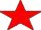 各基层团支部：经个人申报，团支部推荐，院团委组织面试，学工办老师讨论，现将2023年度数学与统计学院暑期三下乡社会实践队长名单公布如下：共青团湖南师范大学 数学与统计学院委员会二〇二三年五月十五日队伍队长茶亭同行张唯奕云端之夏彭礼鑫师闪志风李彬智师翼启梦姜恬缘逢苗城曹慧娟幕阜行旅陈佳鑫花开于醴李小双